◇発生状況◇連絡医療機関◇家族連絡１　救急医療情報について　救急医療情報は、事前の意思表示に基づき、ご自身の救急情報を駆け付けた救急隊に、迅速的確に提供することを目的としています。　救急医療情報を、救急隊等へ提供することについて同意できる場合に、ご自身もしくはご家族で記載願います。　記載内容に変更があった場合には、その都度、新しい情報を記載してください。　救急医療情報は個人情報ですので、ご自身の判断と責任において管理し、紛失に注意してください。２　緊急連絡先について　　救急隊等が、緊急連絡先に記載されている方に対し電話連絡をする場合がありますので、ご自身もしくはご家族で事前に説明し、同意を得ておいてください。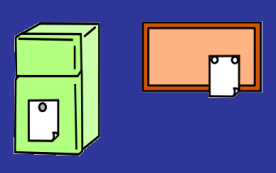 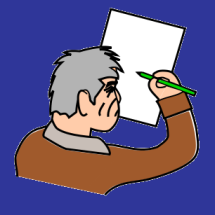 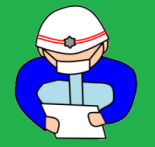 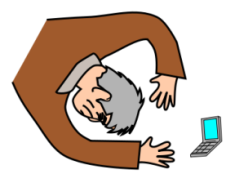 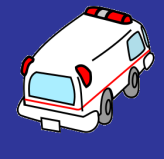 ～記入例～　　救 急 医 療 情 報（八王子市高齢者救急医療体制広域連絡会）◇医療情報◇緊急連絡先救 急 医 療 情 報※　本用紙はおおむね６５歳以上の方を対象としています。（八王子市高齢者救急医療体制広域連絡会）◇医療情報◇緊急連絡先要請概要発生時間要請概要場所要請概要概要応急手当医療機関名担当者名　　　　　　（Dr・Ns・事務員）医療機関名担当者名　　　　　　（Dr・Ns・事務員）医療機関名担当者名　　　　　　（Dr・Ns・事務員）医療機関名担当者名　　　　　　（Dr・Ns・事務員）未・済名前(続柄)(　　)電話番号未・済名前(続柄)(　　)電話番号未・済名前(続柄)(　　)電話番号住　所八王子市　元本郷　町　　三丁目　２４番　　１号八王子市　元本郷　町　　三丁目　２４番　　１号ふりがなはちおうじ　ななお年齢　７０歳（平成２４年　８月　１０日現在）氏　名　八王子　七男年齢　７０歳（平成２４年　８月　１０日現在）生年月日明治・大正・昭和　　１７年　　１月　　１日明治・大正・昭和　　１７年　　１月　　１日性　別　男　・　女　男　・　女連絡先電話番号０４２－　６２６　－　３１１１（自宅）０９０－　●●●●　－　●●●●（妻の携帯）０４２－　６２６　－　３１１１（自宅）０９０－　●●●●　－　●●●●（妻の携帯）現在治療中の病気高血圧・糖尿病・心臓病・脳卒中・その他（　血圧（１８５／１１０）　）過去に医師から言われた病気・高脂血症服用している薬カルベジロール製剤　１０ｍｇプロブコール製剤　１０ｍｇかかりつけの病院病院名：　　八王子消防病院　　　　※おおむね１年以内に受診歴のある病院 住所：　八王子　市・区　　上野町３３　　　　　　　　　　　　　　　　電話番号：　　　　　　　　　　　　　　　　　　　　　　　　　　　　　　　　　もしもの時に医師に伝えたい事があれば「□」の中にチェックして下さいできるだけ救命、延命をしてほしい苦痛をやわらげる処置なら希望するなるべく自然な状態で見守ってほしいその他（　　　　　　　　　　　　）もしもの時に医師に伝えたい事があれば「□」の中にチェックして下さいできるだけ救命、延命をしてほしい苦痛をやわらげる処置なら希望するなるべく自然な状態で見守ってほしいその他（　　　　　　　　　　　　）氏　名続柄住所電話番号八王子　六男子八王子市●●●町１－１－１０８０－１１１１－●●●●日野　五子子日野市●●●町１－２－３０９０－００００－●●●●住　所八王子市　　　　　町　　　丁目　　　番　　　号八王子市　　　　　町　　　丁目　　　番　　　号ふりがな年齢　　　歳（平成　　年　　　月　　　日現在）氏　名年齢　　　歳（平成　　年　　　月　　　日現在）生年月日明治・大正・昭和・平成　　　　年　　　月　　　日明治・大正・昭和・平成　　　　年　　　月　　　日性　別　男　・　女　男　・　女連絡先電話番号０４２－　　　　　－　　　　　　　－　　　　　－０４２－　　　　　－　　　　　　　－　　　　　－現在治療中の病気高血圧・糖尿病・心臓病・脳卒中・その他（　　　　　　　　　　　）過去に医師から言われた病気服用している薬かかりつけの病院病院名：　　　　　　　　　　　　　　※おおむね１年以内に受診歴のある病院 住所：　　　　　市・区　　　　　　　　　　　　　　　　　　　　　電話番号：　　　　　　　　　　　　　　　　　　　　　　　　　　　　　　　　　もしもの時に医師に伝えたい事があれば「□」の中にチェックして下さいできるだけ救命、延命をしてほしい苦痛をやわらげる処置なら希望するなるべく自然な状態で見守ってほしいその他（　　　　　　　　　　　　　　　　）もしもの時に医師に伝えたい事があれば「□」の中にチェックして下さいできるだけ救命、延命をしてほしい苦痛をやわらげる処置なら希望するなるべく自然な状態で見守ってほしいその他（　　　　　　　　　　　　　　　　）